Сценарий летнего развлечения для средней группы № 1«Праздник «Воздушных шаров»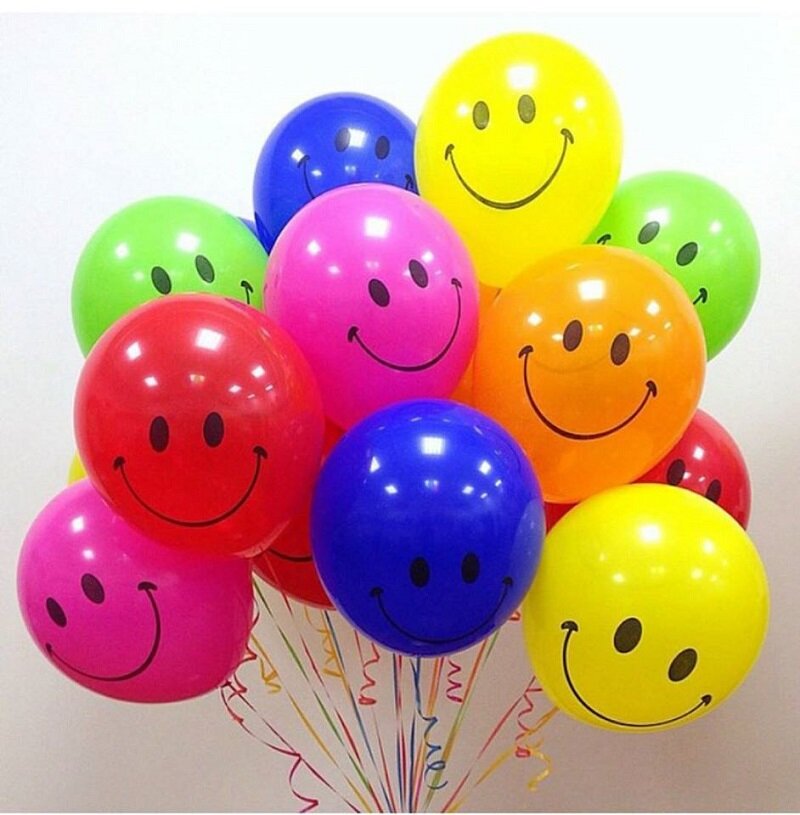 Выполнила: Воспитатель МОУ  д/с  № 183 Кривченкова  Ангелина ЮрьевнаВолгоград 2020 г.Воспитатель: С воздушными шарамиМы в детский сад придём.И всех поздравить рады,С чудесным летним днём!Ребята давайте сегодня в нашем детском саду устроим праздник. Воспитатель:- А сейчас отгадайте загадку:Я на праздник спешу,Их за ниточку держу:Красный, жёлтый, голубой —Разлетелись над тобой,Лучше нет для детворы,Чем воздушные шары.Воспитатель: правильно ребята! У меня для вас сюрприз – это воздушные шары!
И сегодня мы устроим праздник воздушных шаров. Они будут не только украшением нашего праздника, но и помогут провести веселые игры и эстафеты.Ведущий: Ребята, а сейчас мы проверим какие вы ловкие!Подвижная игра «Медвежонок»Медвежонок, медвежонок, Дети вместе со взрослым идут по кругу.Хватит спать, в центре круга - игрушка «медвежонок»Хватит спать.Мы хотим с тобою, мишка, Дети начинают бежать по кругу.Поиграть, поиграть. Останавливаются, хлопают в ладоши.Ты веселых ребятишек, Дети убегают, «медвежонок» догоняет.Догоняй, догоняй.Ну – ка, мишка, ну – ка мишка,Нас поймай, нас поймай.Эстафета«Поймай рыбку»У первых игроков в команде деревянная ложка, они бегут к тазу с водой, в котором плавают разноцветные шарики, ловят шарик, возвращаются к своей команде. Шарик кладут в ведро, ложку передают следующему участнику, встают в конец колонны. Побеждает команда, которая быстрее «выловит» свою рыбу).Ведущий: Молодцы ребята. Какие вы быстрые и ловкие. Посмотрим, справитесь ли со следующим веселым заданием!

Игра «Да-нет»
- Мыльный пузырь похож на апельсин? (Да)
- А он похож на мандарин? (Да)
- А на яблоки в саду? (Да)
- А на рыбку, там в пруду? (Нет)
- Мыльный пузырь похож на шар земной? (Да)
- А на мячик надувной? (Да)
- Он похож на телефон? (Нет)
- А на большой магнитофон? (Нет)
- Круглый он как солнце в небе? (Да)
- И как колесо на велосипеде? (Да)
- А еще похож на дом? (Нет)
- А на белый снежный ком? (Да)Ведущий: А теперь чтоб бы не скучать предлагаю я вам поиграть! Согласны?Игра с мыльными пузырями.Надуй самый большой пузырь.
Открываем колпачки,
Выдуваем пузыри
Все они воздушные
Вовсе непослушные!

Подвижная игра «Пузырь».
(Дети вместе с педагогом берутся за руки и образуют небольшой круг, становясь близко друг к другу, говорят вместе:)
Раздувайся, пузырь,
Раздувайся, большой,
Оставайся такой,
Да не лопайся.
Одновременно с этим все постепенно расширяют круг и держатся за руки до тех пор, пока педагог не скажет: «Лопнул пузырь!». Дети опускают руки и приседают на корточки, говоря: «Хлоп».)Ведущий: А сейчас мы с вами наши воздушные шарики превратим в разных зверят! Хотите? (Детям раздаются маркеры, они рисуют на шарах мордочки различных зверушек.)
Песня про воздушный шарик.
Ведущий: Детский сад у нас хорош,
Лучше садик не найдешь.
А какие здесь ребята:
Ловкие и смелые
Быстрые, умелые.
А сейчас попрощаться нам пора,
До свиданья, детвора!